Queridos Hermanos y amigosNuevamente me pongo en comunicación con Ustedes para informarles  sobre las intenciones de la novena. Los nombres de las personas por las que rezaremos en el mes de DICIEMBRE 2019 son:					(del  Escuti)Analía Medeot, Beatriz Molnar, Martina Triay, Laura Carolina Perlati, Camila Bustos, Agustina Bergese, Teresa Zamorano, Andrea Susana Giubergia, Gabriel Burgol, Elba del Valle Rivero,  Susana de Pérez, Marta Gabriela Andrada, Delia Emma Sánchez, Carolina Jorja, Daniel Marchesi, P. Antonio Jiménez, Margarita Inés Beltramo, Juan Miguel Marsón, Mario Montoya, Santiago Pistone, Manfred Holzinger, María Rosa Niosi, Juan Ignacio Centeno, Candela Moyano Timmor, Gabriela González, Soledad Martinelli, Mariana González, Marta González, Tomas Alejandro Kolisnik, Gabriel Agustín Moreno, Norma Moreira, Catalina Torres, Ana María Velloso, Nicolás Molina, Belkys Bravo. Luz Camila Centeno, Juan José Yarema Ivan Yarema.Ciro Colombo, Hno. Fernando Mallo, Carlos Alberto Varela, Eduardo Guayan (de Tandil)Ignacio di Lorenzo, Juan Verellén, María Fernanda García, Juan Miguel Marmo, Sandra Cáceres, Pilar Pagnaco, Stella Martínez, Eugenia Frigon, Federico Rebollo, Nicolás Cía, María Luisa Paglione, Clarita Spanibello, Francisco Farías, Martina Cano, Karina Fuertes, Marina, Juan Ignacio Bátola, Alejandro Morrone, Noemí Abrego, Francisco y Arnaldo Lovey, Cecilia García. Ricardo López, Andrea Rafaeli, Facundo Palavecino, Bautista Migueltorena(del Taborin)Isabella Sabaini, , María José Martínez Paz, Patricia Castro, Carolina Márquez, Pablo Fernández, Rosario Astrada, Delfina Pérez, Waldo Bazan, Pablo Fernández, Diego Ruiz.(de Buenos Aires)Graciela de Décimo, Ezequiel Sarubbi, Francis Valenzuela, Alejandro Aielo,   Alberto Gabriel Luraschi, Felipe Galante, Miguel Pita, Patricia García, Deolina y su bebé, Raliza Danailow, Josefina Spizzirri, Maximiliano Vommaro. Anabella Brogi, Malena Eva Pocorobba (de Bell Ville)Delfina Consuelo Gaia, Constanza Álvarez, Claudia Quirinalli,  , Macarena Victorio, Florencia Contino, Romina Arnaut(Santa María, Catamarca)Agregamos a David Enciso de EspañaOramos con el Hno. Gabriel.La adhesión del Hermano Gabriel a la Iglesia era profunda, vital.Sentía con la Iglesia y en él resonaban ampliamentesu esfuerzo de reconstrucción y su impulso misionero,la recuperación de los valores cristianos en la sociedad,pero también las incomprensiones y divisiones,la falta de formación y el alejamiento de muchos.Veía a su Congregación como una pequeña barcaunida fuertemente a la gran barca de Pedro y compartiendo su destino.Danos, Padre, un gran amor a la Iglesia.Amén.Les pido que de obtenerse GRACIAS o FAVORES por intercesión del Vble. Hno. Gabriel Taborin, es necesario remitir la relación escrita a:=	Hno. Provincial: Nazaret 3399, Las Rosas – CC50 X 5003 DCJ – Ciudad de Córdoba.Por más información sobre la Causa de Beatificación del Vble. Hno. Gabriel Taborin, visitar:=	Sitio Web del Instituto:  www.fsfbelley.net=          Sitio de la Provincia:www.safaesperanza.comEn JMJ,		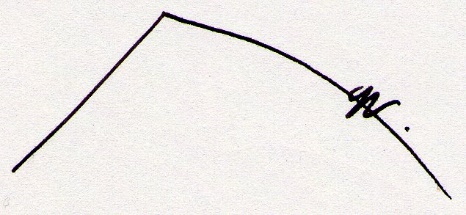  Hno. Mario Alfredo Fierro 